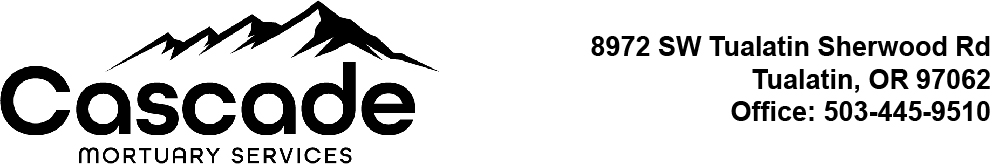 Dissolution Disposition Authorization					Page One of TwoNotice: This is a legal document that contains important provisions concerning Dissolution. Please read this entire document carefully before signing.  Dissolution is an irreversible and final process.NAME OF DECEDENT: ____________________________________________                          SEX:  M   FDATE OF BIRTH: ___________________  DATE OF DEATH: _______________ I the undersigned ( the “Authorizing agent” ) hereby authorize and request Cascade Mortuary Services, Inc. dba Aqua Green Dissolution / Eco-Friendly Flameless Cremation ( the “Alternative Disposition Facility” ), its agents and employees, to execute dissolution by alkaline hydrolysis and process the remains of the Decedent.Authorization for DISSOLUTION[    ] Initial ________Schedule & Container Requirement: The Alternative Disposition Facility may perform the dissolution upon receipt of the remains, at its discretion, and according to its time schedule, as work permits, without obtaining any further authorization or instructions from me/us. Dissolution: the Alternative Disposition Facility requires that prior to delivery the remains are free of all items, clothing, jewelry, and personal effects of value and placed in a leak resistant material ( moisture barrier ). Any items delivered with the deceased will be disposed of by the Alternative Disposition Facility according to their standard operating procedures. Only remains may enter the dissolution chamber.For a placement viewing please choose a covering for the deceased: [    ]  Silk Wrap   [   ] Hospital gownContainer: Type of container requested for the processed cremated or alternative disposition remains: [   ] Plastic Temporary Urn  [    ]  Other:  AUTHORIZATIONI hereby state that I am the authorized legal next of kin of the Decedent or are otherwise empowered and authorized to execute this authorization according to all state and local laws. I am aware of no objection to this dissolution by the spouse, any child, parent or sibling of the Decedent, or of provision of any contract or instructions made by the Decedent.I have either identified or waived my rights of identification of the human remains that I/we released to Cascade Mortuary Services, Inc. and Aqua Green Dissolution Eco-Friendly Flameless Cremation as the Decedent.  All personal property, clothing, and or valuables have been removed from the remains or I hereby order them disposed of. I understand that all items, personal property, clothing or valuables, including dental gold, on or with the body may be destroyed in the process, and will not be recoverable and authorize the Alternative Disposition Facility to dispose of all in a lawful manner, including recycling all prosthesis, bridgework, or similar items.I hereby agree to indemnify and hold harmless, Cascade Mortuary Services, Inc. and Aqua Green Dissolution Eco-Friendly Flameless Cremation, its officers, directors, agent and employees, from any claim, liability, cost or expense resulting from their reliance on or performance consistent with the direction, declaration, representation, authorizations and agreements herein, including but not limited to, claims brought by any other persons claiming the right to control the disposition of the decedent or the decedent’s cremated or alternative disposition remains.By execution, including initials at appropriate spaces, the undersigned warrant(s) that all representations and statements contained herein are true and correct.  These statements are being relied on by the Alternative Disposition Facility and the undersigned has read and understood the provisions of this document.ALTERNATIVE DISPOSITION OF REMAINS[    ] (Initial)  Alternative Disposition remains are to be sent to: __________________________________________________________		Address: ____________________________________________________________________________[   ] (Initial)  Alternative Disposition remains will be called for by: _________________________________________________________Continued on next page.Cascade Mortuary Services, Inc.Dissolution Disposition Authorization					Page Two of TwoDecedent:  ____________________________________   	Signature:  X__________________________________ Date: _____________ Time: _____________      	 Print Name:  _________________________________   Relationship: _________________________   	      	Address:  _______________________________________ Telephone Nbr: _____________________Signature of Funeral Home licensee acquiring the authorization: X____________________________ Date: ______________ Printed Name of Funeral Home Licensee: _______________________________________________Mechanical Devices, Implants, and Radioactive Substances:  Mechanical Devices, Implants, and Radioactive Substances ( certain nuclear medicine residues ) may create a hazardous condition when placed in a dissolution chamber and subjected to heat, pressure, and dissolution compounds.  The Alternative Disposition Facility will not dissolute any human remains that contain any mechanical device or implants such as a defibrillator, cardiac pacemaker, radioactive device, or insulin pump (and must be informed of the identity of any radioactive substances such as medical Metastron which contains Strontium-89) without being informed.I HEREBY CERTIFY THAT REMAINS OF THE DECEDENT  DOES     DOES NOT  CONTAIN ANY TYPE OF MECHANICAL DEVICES, IMPLANTS, AND RADIOACTIVE DEVICES/SUBSTANCES    	 (Circle One)Listed below are all implanted, mechanical, radioactive device(s), or surgical implants that the funeral home is authorized to remove from the remains of the Decedent prior to cremation and to discard or otherwise destroy said items and be informed of any radioactive substances.DESCRIPTION: _____________________________________________________________________________                                             SIGNATURE OF AUTHORIZED AGENT_______________________Date:_______Time:______Processing of Alternative Disposition RemainsAfter the alternative disposition remains are removed from the dissolution chamber, the skeletal remains often contain recognizable bone fragments.  Unless otherwise specified, after the bone fragments have been separated from the other material, they will then be mechanically processed (pulverized).  This process of crushing or grinding may cause incidental commingling of the remains with the residue from the processing of previously processed remains.  These granulated particles of unidentifiable dimensions will be virtually unrecognizable as human remains.After the remains have been processed, they will be placed into the designated urn or container.  The Alternative Disposition Facility will make reasonable effort to put all the cremated remains in the urn or container, with exception of dust or other residue that might remain on the processing equipment.  The Funeral Home will deliver/dispose of the urn/container containing the cremated remains as directed by the Authorized Agent.  I have read and understand this disclosure concerning the Processing of Alternative Disposition Remains.                                              SIGNATURE OF AUTHORIZED AGENT: ____________________Date:________Time:________Directive to Dispose of Property- Addendum
NAME OF DECEDENT: ____________________________________________                          To: CASCADE MORTUARY SERVICES & AQUA GREEN DISSOLUTION ECO-FRIENDLY FLAMELESS CREMATIONI, _____________________________________having the right to control or otherwise direct the disposition of the following listed personal property, hereby authorize Cascade Mortuary Services, Inc., and Aqua Green Dissolution Eco-Friendly Flameless Cremation TO DISPOSE OF the following listed property;________________________________________________________________________________________________________________________________________________________________________________________________________________________________________________________________________________________________________________________________________________________________________________________________________________________________________________________________________________________________________________________________________________________________________________________________________________________________________________________________________________________________________________________________________________________________________________________________________________________________________________________________________________________________________________________________________________________________________________________________________________________________________________________________________________                                           SIGNATURE OF AUTHORIZED AGENT: _________________________________Printed Name:___________________________________________Date:________Time:________Signature of Funeral Home licensee acquiring the authorization: X____________________________ Date: _________ Printed Name of Funeral Home Licensee: ________________________________Cascade Mortuary Services, Inc.Dissolution Disposition   -    AddendumIn re the matter of: ____________________________________________I/we understand that the alternative remains must be claimed or the disposition arranged within 30 days of the date of disposition.  Additional Next of Kin (Authorized Agents)Print Name:  _______________________________    Relationship to Decedent: _________________________Signature: _________________________________  Date:_____________ Time:__________Address:________________________________________________ Telephone Nbr:______________________Print Name: _________________________________  Relationship to Decedent: _______________________Signature: _________________________________  Date:_____________ Time:__________Address:________________________________________________ Telephone Nbr:___________________Print Name: _________________________________  Relationship to Decedent: _______________________Signature: _________________________________  Date:_____________ Time:__________Address:________________________________________________ Telephone Nbr:___________________Print Name: _________________________________  Relationship to Decedent: _______________________Signature: _________________________________  Date:_____________ Time:__________Address:________________________________________________ Telephone Nbr:___________________WITNESS:  ______________________________________   DATE: __________________ Time:____________Print Name: _________________________________               Relationship: _________________________